Радиально-сверлильный станок 2К522, ГС545 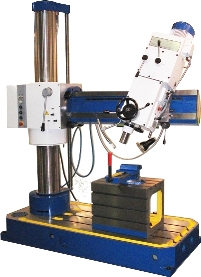 Станки предназначены  для обработки отверстий в мелких, средних и крупных деталях.          На станках можно выполнять: сверление, зенкерование, развертывание, нарезание резьбы в различных плоскостях и под разными углами.           Оригинальная конструкция станка 2К522 обеспечивает широкие возможности и позволяет:поворачивать сверлильную головку и рукав вокруг своих осей на 360°;производить обработку отверстий в любой пространственной ориентации;вести обработку отверстий, расположенных ниже уровня «пола»;производить обработку отверстий в ограниченном пространстве.Конструкция станка ГС545 обеспечивает широкие возможности и позволяет:вести обработку отверстий, расположенных ниже уровня «пола».      Технические характеристики Примечание: 1* По заказу Входит в комплект и стоимость станков 2К522:   Входит в комплект и стоимость станков ГС545:                 *   Поставка на экспорт в количестве и на языке согласно заказ наряду. При отсутствии             специальных требований в двух экземплярах на русском языке.           * *   Допускается замена принадлежностей, включенных в таблицу,  на принадлежности            с аналогичными техническими данными.Модель2К522ГС545Наибольший условный диаметр сверления, мм в стали 453245Наибольший диаметр нарезания резьбы в стали 45М16М24Вылет шпинделя, расстояние от оси шпинделя до образующей колонны (max/min), ммРасстояние от торца шпинделя до рабочей поверхности плиты (max/min), мм800/300960/-220(-220 ниже плоскости плиты)1100/3201250/-60(-60 ниже плоскости плиты)Радиус сверления (расстояние от оси шпинделя до оси колонны, (max/min), мм900/4301220/470Суммарный угол поворота рукава вокруг колонны (вертикальная ось)360º360ºСуммарный угол поворота рукава вокруг горизонтальной оси360º---Наибольшее вертикальное перемещение рукава по колонне, мм, не менее9301060Зажим на колоннеручнойручнойСуммарный угол поворота сверлильной головки  вокруг горизонтальной оси360º±45ºНаибольший ход головки по рукаву, мм, не менее500780Размер конуса шпинделяМорзе 4 АТ6 ГОСТ 25557Морзе 4 АТ6 ГОСТ 25557Число ступеней частот вращения шпинделя1212Пределы частот вращения шпинделя, об/мин45-200045-2000Число подач44Пределы рабочих подач, мм/об0,056;  0,1;  0,18;  0,320,056;  0,1;  0,18;  0,32Мощность привода главного движения, кВт1,53Наибольшая суммарная мощность электродвигателя, кВт2,434,28Род тока питающей сетиТрехфазный переменныйТрехфазный переменныйДополнительноОсь 055.5000.158Ось 055.5000.158Класс точности станка ГОСТ 8-82НГабаритные размеры станка (LхBхH), мм, не более1720х940х19901800х925х2260Масса станка (нетто/брутто), кг, не более1100/12701480/1800Габаритные размеры упаковки (LхBхH), мм, не более2040х1080х22302340х1120х2540ОбозначениеНаименование КоличествоПримечание007.0000.000 Станок в сборе1Модель   2К522Инструмент и принадлежности (входят в комплект и стоимость станка)Инструмент и принадлежности (входят в комплект и стоимость станка)Инструмент и принадлежности (входят в комплект и стоимость станка)Инструмент и принадлежности (входят в комплект и стоимость станка)    2К52-1.90.00000 Рукоятка поворота рукава 1    2К52-1.89.10.000 Ключ для электрошкафа 1007.2000.001 Ключ для сливных пробок Ключ 7811-0024 ГОСТ 2839 Клин 7851-0012 ГОСТ 3025 Втулки  ГОСТ 13598  6100-0142  6100-0144  6100-0145 1   1   1 1 1 1    3/1    4/2    4/3Документы (входят в комплект и стоимость станка)Документы (входят в комплект и стоимость станка)Документы (входят в комплект и стоимость станка)Документы (входят в комплект и стоимость станка)007.0000.000РЭ Руководство по эксплуатации. Комплект документов на покупную аппаратуру и оборудование (документация поставщика) 1*1Поставляется по требованию заказчика за отдельную платуПоставляется по требованию заказчика за отдельную платуПоставляется по требованию заказчика за отдельную платуПоставляется по требованию заказчика за отдельную плату008.1200.000 Охлаждение1 Поставка только состанком2К52-1.0000.011045.0730.000 Стол коробчатый съемный с комплектом деталей крепления. Тиски 7200-0215-02  ГОСТ 16518 с комплектом деталей крепления. Патрон сверлильный 6150-4029-03 ТУ РБ 00223728.021 Патрон резьбонарезной с комплектом предохранительных головок М5…М121111ОбозначениеНаименованиеНаименованиеКоличествоПримечание545.0000.000 Станок в сборе Станок в сборе             1Инструмент и принадлежности (входят в комплект и стоимость станка)Инструмент и принадлежности (входят в комплект и стоимость станка)Инструмент и принадлежности (входят в комплект и стоимость станка)Инструмент и принадлежности (входят в комплект и стоимость станка)Инструмент и принадлежности (входят в комплект и стоимость станка)    2К52-1.90.00000 Рукоятка поворота Рукоятка поворота             1    2К52-1.89.10.000 Ключ для электрошкафа Ключ для электрошкафа             1 007.2000.001 Ключ для сливных пробок Ключ 7811-0024 ГОСТ 2839 Клин 7851-0012 ГОСТ 3025 Втулки  ГОСТ 13598 6100-0142 6100-0144 6100-0145 Ключ для сливных пробок Ключ 7811-0024 ГОСТ 2839 Клин 7851-0012 ГОСТ 3025 Втулки  ГОСТ 13598 6100-0142 6100-0144 6100-0145             1             1             1             1             1             1             3/1             4/2             4/3Документы (входят в комплект и стоимость станка)Документы (входят в комплект и стоимость станка)Документы (входят в комплект и стоимость станка)Документы (входят в комплект и стоимость станка)Документы (входят в комплект и стоимость станка)545.0000.000РЭ Руководство по эксплуатации. Комплект документов на покупную аппаратуру и оборудование (документация поставщика) Руководство по эксплуатации. Комплект документов на покупную аппаратуру и оборудование (документация поставщика)            1*            1    Комплектующие (поставляются по требованию заказчика за отдельную плату)Комплектующие (поставляются по требованию заказчика за отдельную плату)Комплектующие (поставляются по требованию заказчика за отдельную плату)Комплектующие (поставляются по требованию заказчика за отдельную плату)Комплектующие (поставляются по требованию заказчика за отдельную плату)2К52-1.0000.011 045.0730.0002К52-1.0000.011 045.0730.000 Стол коробчатый съемный с комплектом деталей крепления Тиски 7200-0215 ГОСТ 16518 с комплектом деталей крепления Патрон сверлильный 6150-7003ТУ РБ 00223728.021 Патрон резьбонарезной с комплектом предохранительных головок М5…М121111